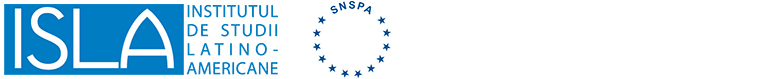 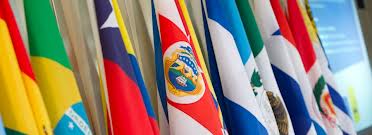 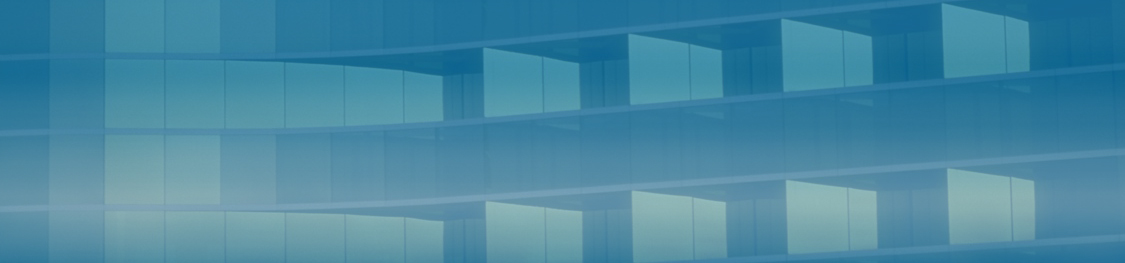 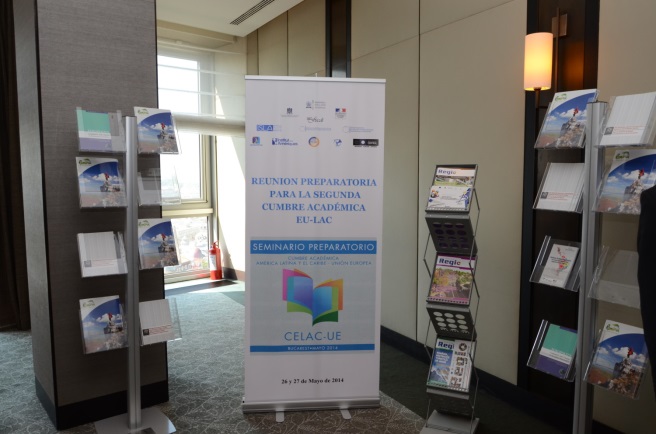 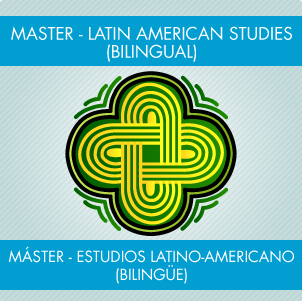 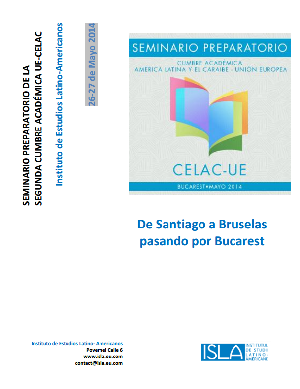 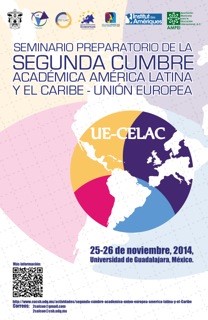 Opportunities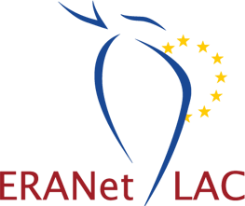 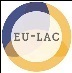 Director of the Institute of Latin American Studies:Iordan Gheorghe BărbulescuEditor-in-Chief:Raluca Georgiana SăftescuEditors:  Ioana Dodi, Adina Năstase, Laura Boșilcă,Iulia Bălteanu, Silvia Iorgulescu, Mihai GhigiuIn order to receive future issues of the ISLA Newsletter, you can subscribe accessing the following link: www.isla.eu.com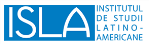 Institute of Latin American StudiesPovernei Street, no. 6, District 1, Bucharest, RomaniaTel.: 0372.177.146 / Fax: 021 318.08.91E-mail: contact@isla.eu.com